DNFI Innovation in Natural Fibres Awards 2023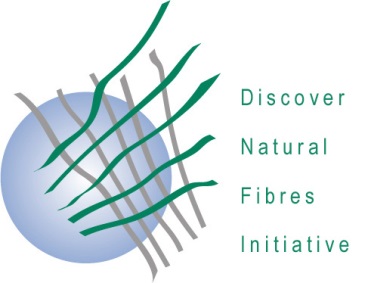 The deadline for award submissions is9 September 2022Application form:  Innovative processes/proceduresA maximum of two extra pages (for a total of three pages) of information and three photographs/graphs/tables may be included with this submission.Please return this form as-a-Word-file to: Secretariat@DNFI.orgTitle of the SubmissionDescription of the process or procedureDegree to which the innovation has been implemented or may be implementedLevel of innovationPotential for developing new markets or uses for natural fibres.Applicant/Developer/Researcher:First Name, Surname		Academic Title, Position	Co-Author			Company, Organization	Physical Address		City (Country)			E-Mail address		Phone				Webpage			